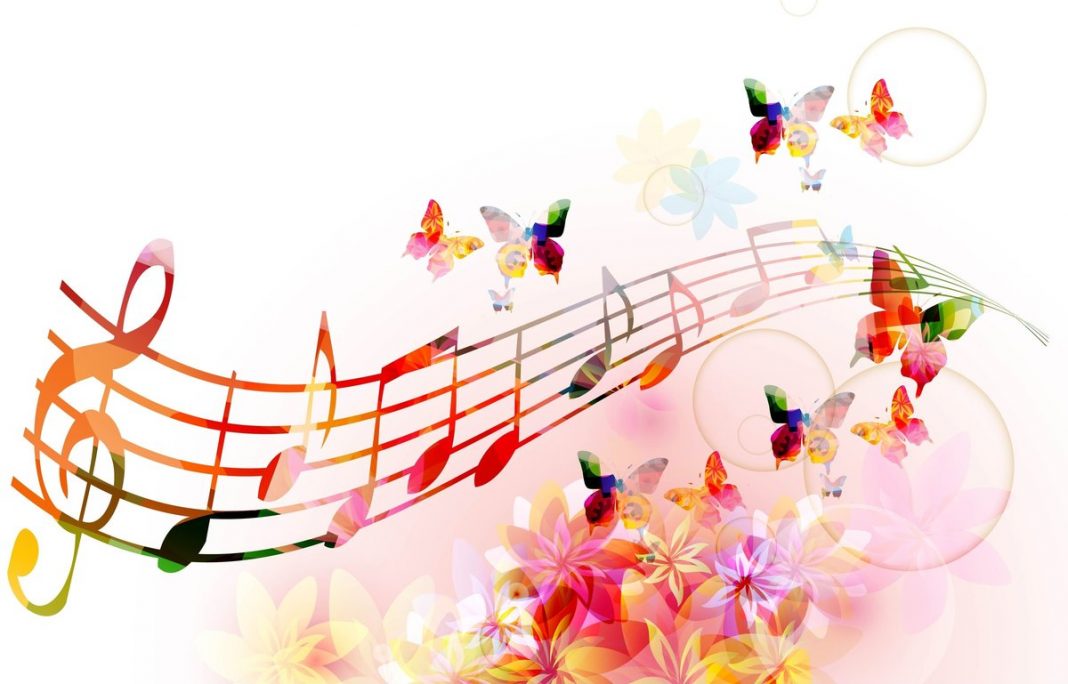 «ПОЧЕМУ РЕБЕНОК ДОЛЖЕН ЗАНИМАТЬСЯ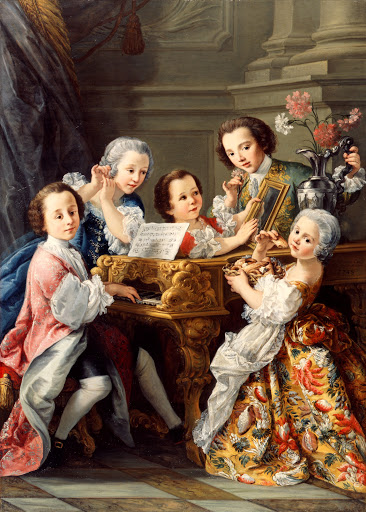 МУЗЫКОЙ?»Причина перваяИграть – это следовать традиции.Музыке учили всех аристократов, русских и европейских. Музицировать – это лоск, блеск и шик, апофеоз светских манер. Причина втораяМузыкальные занятия воспитывают волю и дисциплину: заниматься на музыкальном инструменте надо регулярно, без перерывов. Зимой и летом, в будни и в праздники. Почти с тем же упорством, с каким чемпионы тренируются в спортзале и на катке. Но, в отличие от героев спорта, играя на рояле, нельзя сломать ни ногу, ни даже руку.• Внимание! Строгие родители! Музыка – это воспитание характерабез риска травмы: как хорошо, что такое возможно!Причина третьяЗанимаясь музыкой, ребёнок развивает математические способности.Он пространственно мыслит, попадая на нужные клавиши, манипулируетабстрактными звуковыми фигурами, запоминая нотный текст, и знает, что в музыкальной пьесе как в математическом доказательстве: ни убавить, ни прибавить! 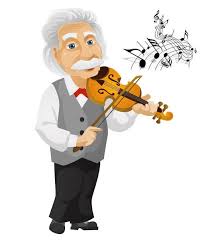 Не случайно Альберт Эйнштейн играл на скрипке, а профессорафизики и профессора математики Оксфорда составляют 70% членовуниверситетского музыкального клуба.• Внимание! Дальновидные родители будущих математиков и инженеров! Музицировать приятнее, чем решать трудные задачииз-под репетиторской палки.Причина четвертаяМузыка и язык – близнецы-братья.Они родились следом друг за другом: сначала музыка, потом словесная речь,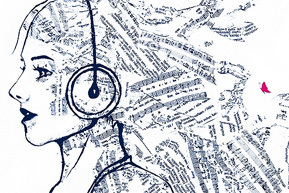 и в нашем мозге они продолжают жить рядом. Фразы и предложения,запятые и точки, вопросы и восклицания есть и в музыке, и в речи.Играющие и поющие лучше говорят и пишут, легче запоминают иностранные слова, быстрее усваивают грамматику.• Внимание! Мудрые родители будущих журналистов и переводчиков! Вначале было Слово, но ещё раньше был Звук.Причина пятаяМузыка структурна и иерархична: крупные произведения распадаютсяна менее крупные части, которые в свою очередь делятся на небольшие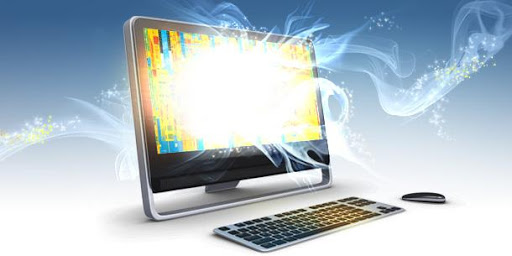 темы и фрагменты, состоящие из мелких фраз и мотивов. Стихийноепонимание музыкальной иерархии облегчает понимание компьютера,тоже сплошь иерархичного и структурного.• Внимание! Прагматичные родители будущих IT-инженеров,системных администраторов и программистов! Музыка ведётпрямо к вершинам компьютерных наук.Причина шестаяМузыкальные занятия развивают навыки общения или, коммуникативныенавыки.За годы учёбы ребёнок-музыкант познакомится с галантным и дружественным В.А. Моцартом, ершистым и атлетичным С.С. Прокофьевым, умудрённым и философичным И.С. Бахом и другими музыкальными персонами. Играя, ему придётся в них перевоплотиться и донести до публики их характер, манеру чувствовать, голос и жесты. Теперь остаётся один шаг до таланта менеджера, где едва ли не главное – понимать людей и, пользуясь своим пониманием, управлять ими.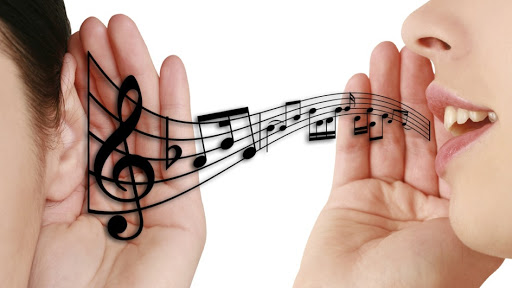 • Внимание! Амбициозные родители будущих основателей бизнес-империй! Музыка ведет от сердца к сердцу, и самое грозное оружие топ-менеджера – обезоруживающая улыбка «хорошего парня».Причина седьмаяМузыканты мягкосердечны и одновременно мужественны.Музыка — это чувства и эмоции!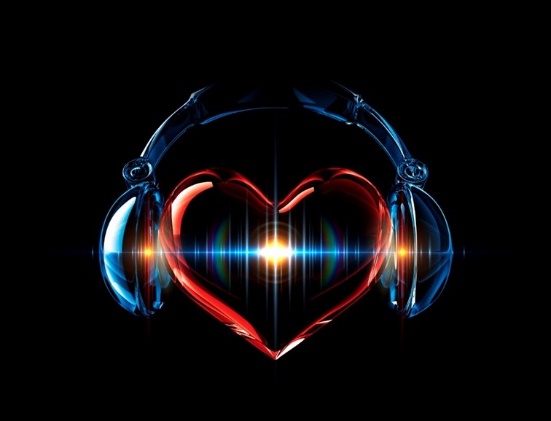 • Внимание! Дети, которые занимались музыкой, как правило очень творческие, креативные, эмоциональные и эмпатичные! Причина восьмаяЗанятия музыкой приучают «включаться по команде».Музыканты меньше боятся страшного слова deadline – срок сдачи работы. В музыкальной школе нельзя перенести на завтра или на неделю вперёд зачёт по гаммам и классный концерт. Положение артиста на сцене приучает к максимальной готовности «по заказу», и ребёнок с таким опытом не завалит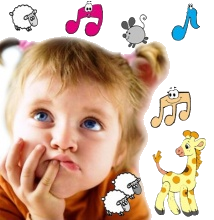 серьёзный экзамен, интервью при приёме на работу и ответственный доклад.• Внимание! Беспокойные родители! Музыкальные занятия в детстве – это максимальная выдержка и артистизм на всю жизнь.Причина девятаяМузыкальные занятия воспитывают маленьких «Цезарей», умеющих делать много дел сразу. Музыка помогает ориентироваться в нескольких одновременных процессах: так, читающий с листа пианист,сразу делает несколько дел – помнит о прошлом, смотрит в будущее и контролирует настоящее.• Внимание! Перегруженные и усталые родители! Ребёнку-музыкантубудет легче, чем Вам, бежать по нескольким жизненным дорожкам и везде приходить первым.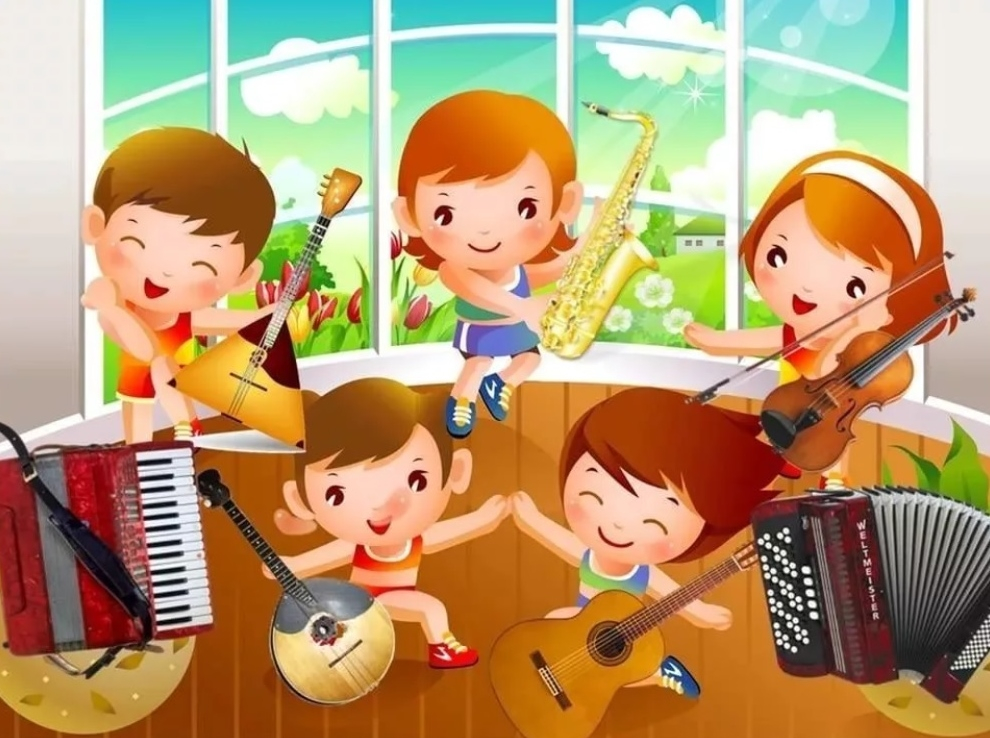 